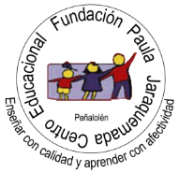 Clase nº3,  mes de mayo de 2020, º año básicoExperimentando con la erosión e infiltración de agua según el tipo de sueloHoy vamos a investigar con la erosión y cómo los diferentes tipos de suelos infiltran aguaInicio¿Qué es erosión?¿Qué factores producen la erosión?¿Los diferentes tipos de suelos, infiltran de igual forma el agua?Desarrollo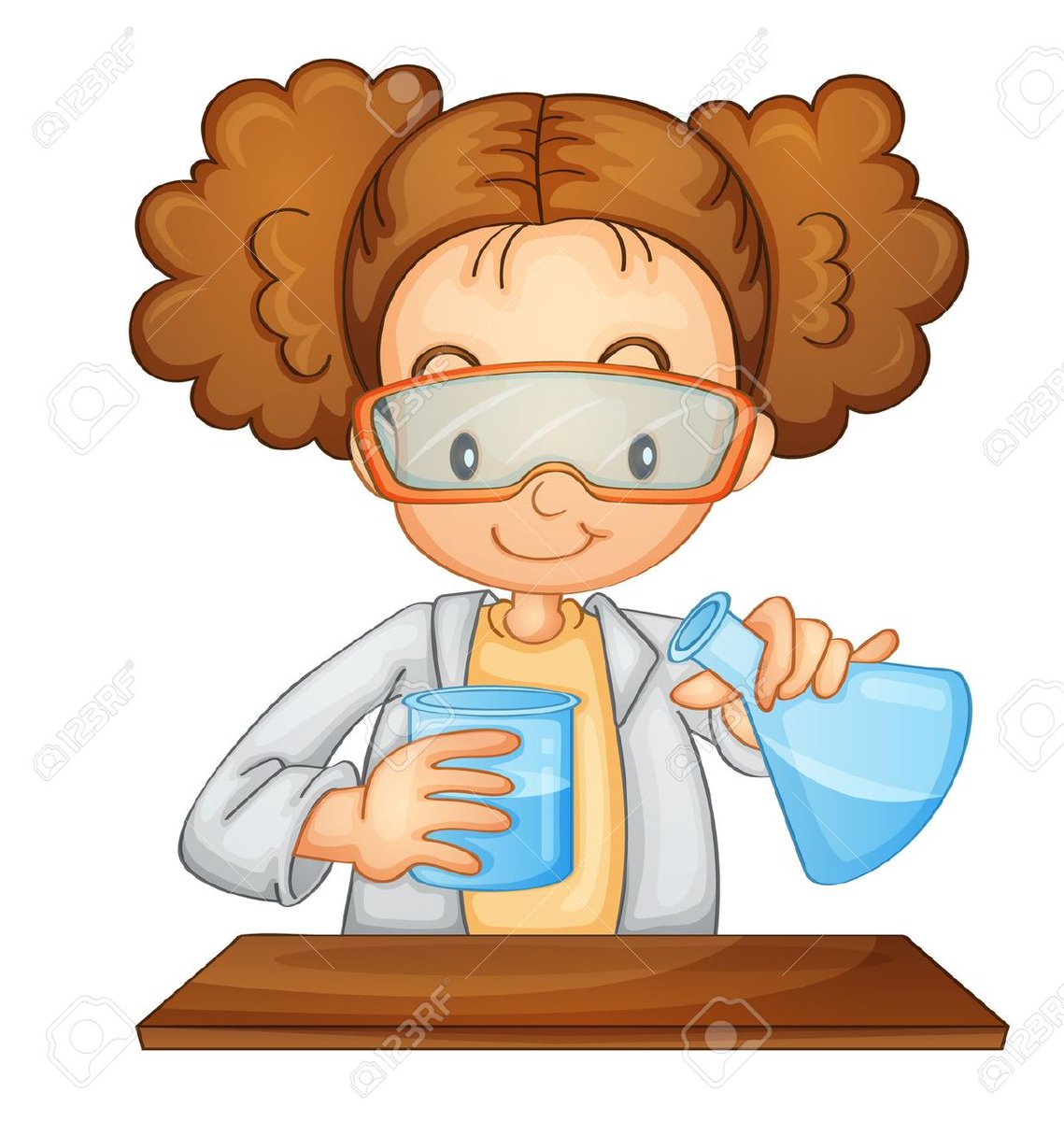 Erosión : Realiza la actividad experimental de la página 232.Infiltración del agua: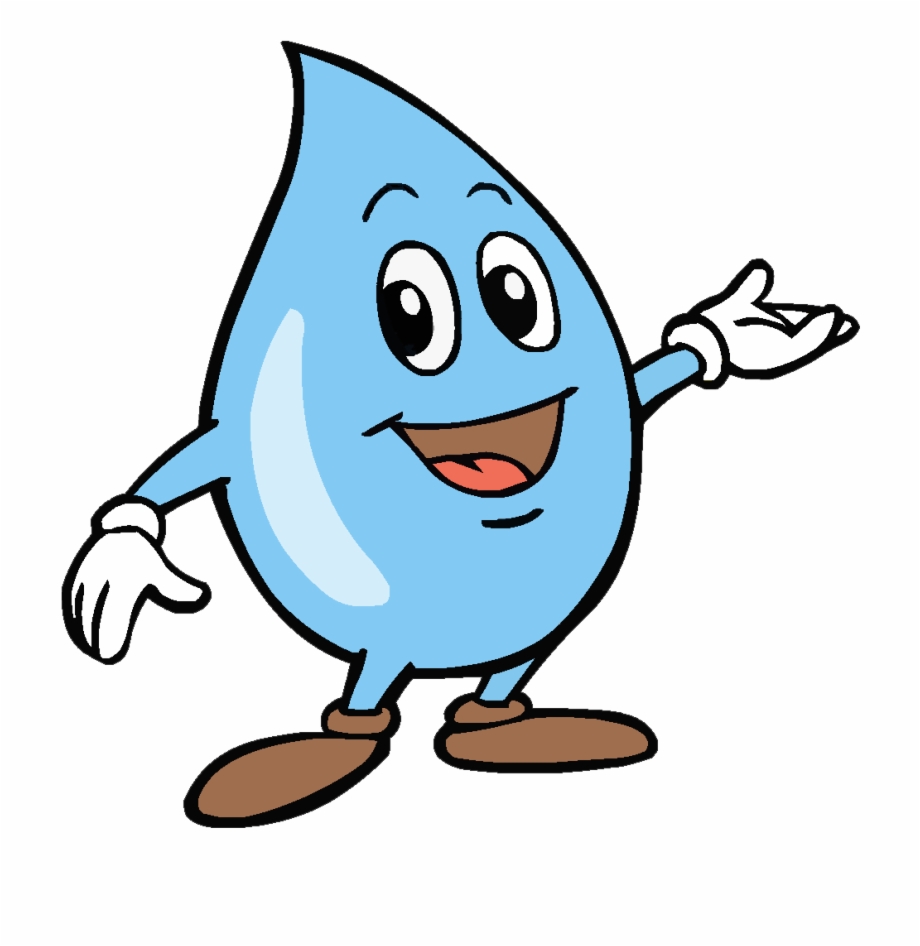 Ahora realiza el experimento con ayuda de tus padres. No manipules objetos calientes. Diseño del experimento (dibujo de tu montaje)Materiales_____________________________________________________________________________________________________________________________________________________________________Procedimiento (explica cómo realizar el experimento)______________________________________________________________________________________________________________________________________________________________________________________________________________________________________________________________________________________________________________________Saca fotos a tu experiencia, o quieres puedes realizar un video.Cierre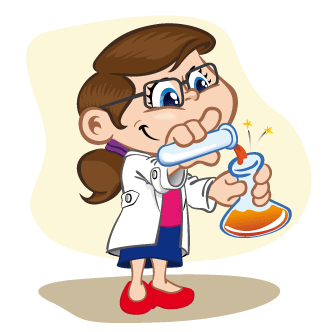 Responde:¿qué tipo de suelo infiltra más agua? ¿Qué tipo de suelo es el que crees es mejor para el cultivo y por qué?Recuerda: Enviar a correo de la profesora yeniffermolinacastillo@gmail.com, fotos de tu trabajo, o subir a la plataforma en foro actividades o tareas